Publicado en Madrid el 18/11/2014 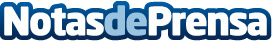 Biomag ofrecerá magnetoterapia gratis para los corredores de la Carrera de CanillejasLos corredores y todos los asistentes podrán probar los beneficios de la magnetoterapia en las lesiones deportivas. Un método de rehabilitación utilizado por deportistas de éliteDatos de contacto:Biomag91 259 61 08Nota de prensa publicada en: https://www.notasdeprensa.es/biomag-ofrecera-magnetoterapia-gratis-para-los Categorias: Medicina Medicina alternativa Otros deportes http://www.notasdeprensa.es